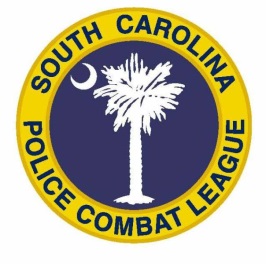 South Carolina Police Combat League2019 Membership RegistrationName:     _________________________________________________________________Address: _________________________________________________________________                 _________________________________________________________________E-mail Address: ____________________________________________________________Phone Number: ___________________________________________________________Department: _____________________________________________________________NRA Number: __________________ Service Auto Class: __________________       Service Revolver Class: ____________Open Auto Class:____________________       Open Revolver Class: _____________Distinguished Auto   _____ Yes ______ No    Distinguished Revolver ______ Yes _____ No New Competitor _______ Yes _______ NoPalmetto Challenge _______Yes _______ NoMembership is $10.00.  Checks made payable to SCPCL. Match Fees:  Service/Off Duty/Production/Distinguished Matches $5.00 per match                        Open class matches $10.00 per matchMatch Fees are paid at matches.Applications may be submitted to either of the following addresses: SCPCL c/o Shaun Sherriff1336 Martin’s Camp Lane	SCPCLSecretary@gmail.comGilbert, SC 29054